Profile of the fourth doll VojjtaName:Vojta Novotný (five years)Family structure: mother, father, older brother Michal (7 years) Cultural background: Parents come from a village near Brno. Vojta ́s granfather still live in a village where Vojta ́s father and mother are from.Where she lives:Now they live in Brno, second largest city in the Czech republic.He speaks: Czech.Physical speciality:When Vojta was 3,5 years old he went to the park with his mother. There are many trees in the park, and Vojta on a not too high tree climbed and fell down from it and injured his spine. His spine was operated in hospital and has used a wheelchair since he can not walk anymore. He must move the troley by himself with his arms. Vojta often has to go to a doctor or a physiotherapist, he must train his legs and his abdomen.Likes:He likes animals and Lego- figures. Sometimes he makes figures from plasticine. He likes to visit his grandfather on a farm. His grandfather made a ramp to Vojta to get in and out of the house. Grandfather has also rebuilt the toilet, so Vojta can do it himself when he has to. Vojta ́s grandfather built a special hutch so that Vojta can easily get to feed the animals. Sometimes they sit on their lap and stroke them. Vojta likes the days when he and his grandfather take care of the animals, wearing wood from the shed or peeling potatoes. And the most beautiful day is Vojta's birthday when Mum cooks a cake and cooks his favorite food, and everyone congratulates him and sings his birthday song for him. He likes his best frind Alenka also.Dislikes: Sometimes kids from kindergaden don ́t want to play with Vojta and Vojta is sad about it.What Vojta wants: He wants to go to his grandfather on summer holiday. Vojta knows he will go to school early. He wishes he can go to school with his friends.What can you find in Vojta ́s room: There is a table, chairs, armchair and wheelchair so he can comfortably reach everywhere with a wheelchair. In the bathroom, Vojta is on the right and on the left beside the toilet handle so that hecan hold tight when he goes to the toilet. The Vojta's room has a table with Lego and pieces for playing. There is always a stock of model in all colors on the table. Vojta has a yellow dumbbell on the shelf. You are the burden of his training.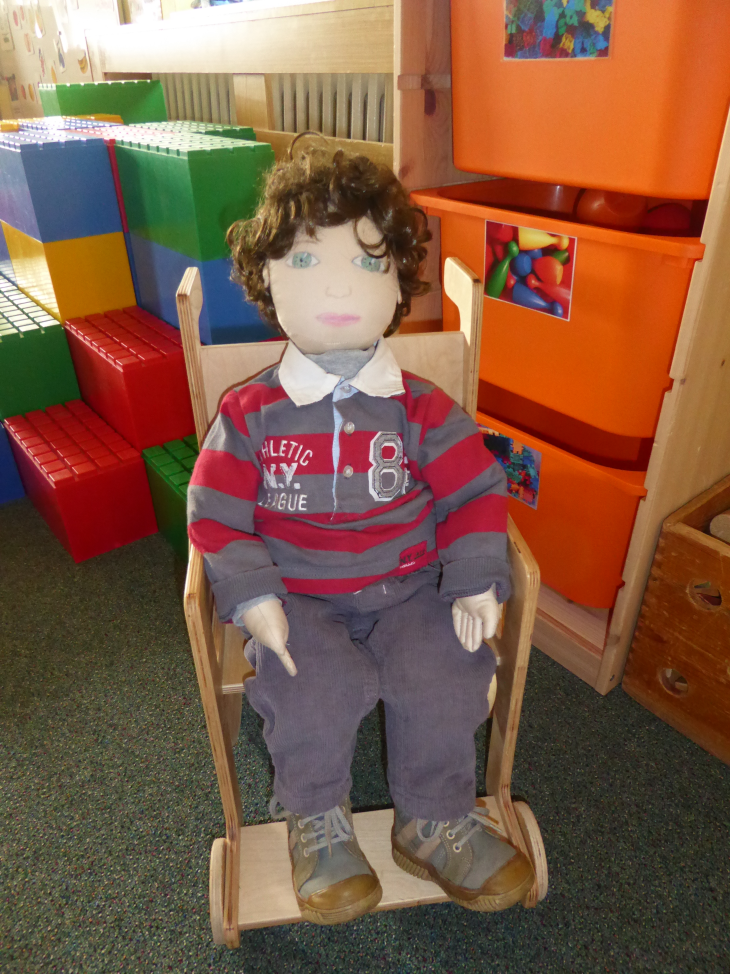 